Управление по строительству, архитектуре и градостроительству администрации муниципального образования «Город Астрахань»РАСПОРЯЖЕНИЕ13.01.2020 № 04-01-15«О разработке проекта планировки территории линейного объекта - реконструкция тепловой сети с закрытием котельных «Покровская»,№ 6, № 10 в Кировском и Ленинском районах г. Астрахани»В связи с обращениями ООО «Акведук» от 20.12.2019 № 03-04-01-10350, от 25.12.2019 № 03-04-01-10472, в соответствии со статьями 45, 46 Градостроительного кодекса Российской Федерации, постановлением Правительства Российской Федерации от 27.07.2017 № 887 «Об утверждении Правил подготовки и утверждения проекта планировки территории в отношении территорий исторических поселений федерального значения», постановлением администрации муниципального образования «Город Астрахань» от 16.05.2018 № 288 «Об определении уполномоченного органа», постановлением мэра города Астрахани от 30.01.2009 № 244-м «Об утверждении Положения о порядке подготовки документации по планировке территорий муниципального образования «Город Астрахань», с изменениями и дополнениями, внесенными постановлениями мэра города от 06.10.2011 № 9364-м, от 10.01.2013 № 09-м, в целях внесения изменений в проект планировки линейного объекта - реконструкция тепловой сети с закрытием котельных «Покровская», № 6, № 10 в Кировском и Ленинском районах г. Астрахани, утвержденный распоряжением администрации муниципального образования «Город Астрахань» от 02.08.2019 № 1938-р:1. Разрешить ООО «Акведук» разработку проекта планировки территории линейного объекта - реконструкция тепловой сети с закрытием котельных «Покровская», № 6, № 10 в Кировском и Ленинском рай­онах г. Астрахани.2. Утвердить задание на разработку проекта планировки территории линейного объекта - реконструкция тепловой сети с закрытием котельных «Покровская», № 6, № 10 в Кировском и Ленинском районах г. Астрахани.3. ООО «Акведук» представить проект, указанный в п. 1 настоящего распоряжения управления по строительству, архитектуре и градостроительству администрации муниципального образования «Город Астрахань», на согласование в управление по строительству, архитектуре и градостроительству администрации муниципального образования «Город Астрахань».4. Отделу территориального планирования и инженерного обеспечения управления по строительству, архитектуре и градостроительству администрации муниципального образования «Город Астрахань»:4.1. Обеспечить размещение настоящего распоряжения управления по строительству, архитектуре и градостроительству администрации муниципального образования «Город Астрахань» на официальном сайте администрации муниципального образования «Город Астрахань».4.2. Обеспечить опубликование настоящего распоряжения управления по строительству, архитектуре и градостроительству администрации муниципального образования «Город Астрахань» в средствах массовой информации.5. Срок решения о разработке проекта планировки территории линейного объекта - реконструкция тепловой сети с закрытием котельных «Покровская», № 6, № 10 в Кировском и Ленинском районах г. Астрахани составляет 1 (один) год. 6. Контроль за исполнением настоящего распоряжения управления по строительству, архитектуре и градостроительству администрации муниципального образования «Город Астрахань» оставляю за собой.Начальник управления Н.П. Абольянина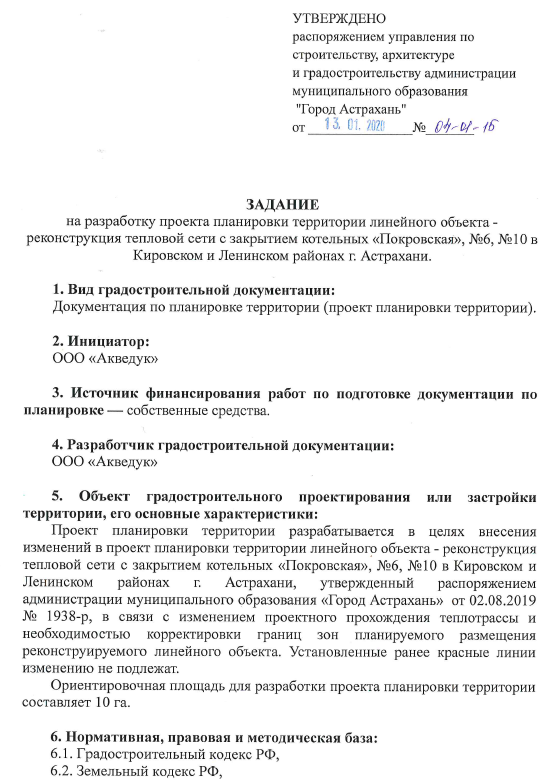 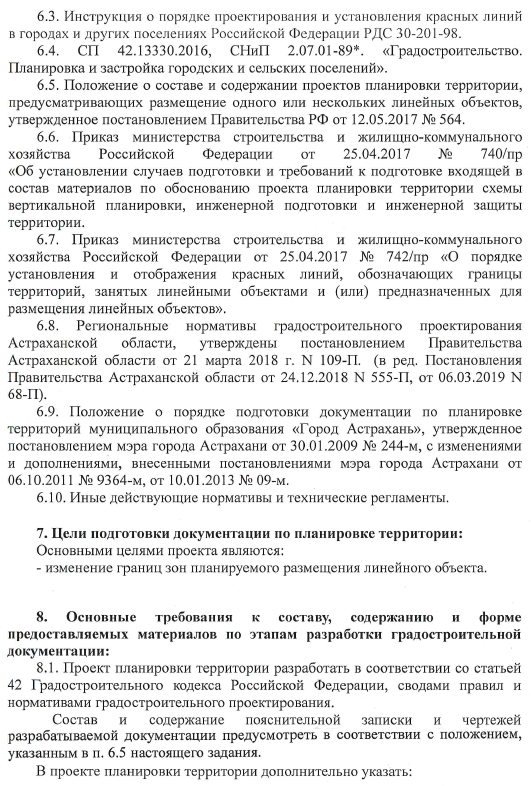 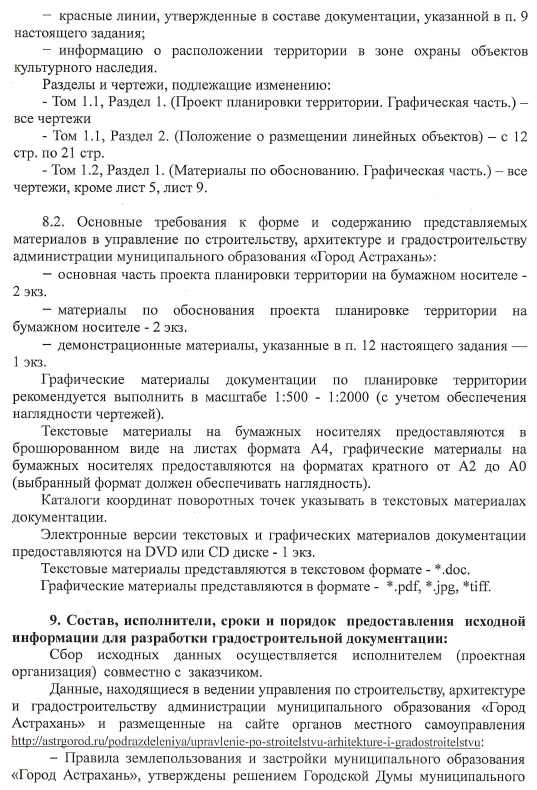 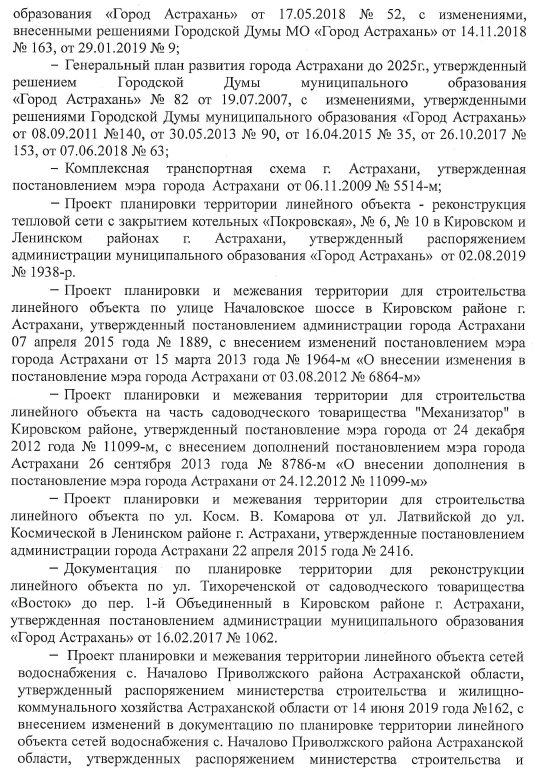 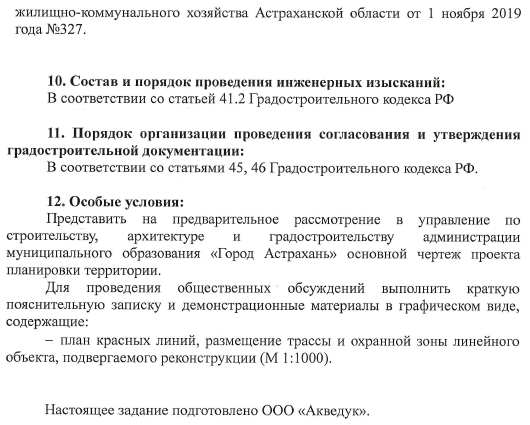 